Data Safety Monitor Board LogCheck if final page of log: 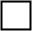 Investigator Name: Protocol: Site Number: Members attended Date of DSMBPurpose and/or Findings